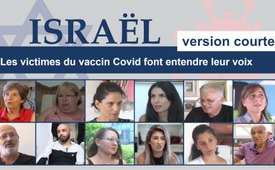 Israël : les victimes du vaccin Covid font entendre leur voix - Version courte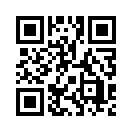 Israël est présenté dans les médias comme un pionnier dans la lutte contre les pandémies. Le pays a vacciné plus rapidement, plus largement et plus tôt que tous les autres. Alors que la politique et les médias promeuvent la vaccination comme une issue réussie, des milliers de personnes rapportent sur les réseaux sociaux les effets secondaires les plus graves liés à la vaccination. Les médias dominants n'en parlent pas. Découvrez ci-dessous une version courte du documentaire d'une heure diffusé par Kla.TV le 25.12.2021.Israël nous est toujours présenté dans les médias comme un pionnier dans la lutte contre les pandémies. Le pays a vacciné plus rapidement, plus largement et plus tôt que tous les autres. Depuis l'introduction du pass vaccinal numérique en février 2021, les citoyens israéliens ne peuvent plus aller au théâtre ou au cinéma qu'avec une preuve de vaccination ou de guérison. Nombreux sont ceux qui ont besoin de la vaccination pour pouvoir travailler.

Alors que les politiques et les médias continuent de promouvoir la vaccination comme une solution efficace, les réseaux sociaux montrent toutefois une autre image : des milliers de personnes y font état d’effets secondaires les plus graves liés à la vaccination, allant parfois jusqu'à la mort. On n'en entend pas parler publiquement. Il n'existe pas non plus en Israël de service officiel de déclaration des effets secondaires des vaccins pour les personnes concernées. Cette situation a inquiété Avital Livny, mère de deux enfants, qui a donné la parole à 40 personnes gravement touchées. Dans le documentaire d'une heure titré « The testimonies-project », en français « Le projet de témoignages », ils racontent ce qu'ils ont vécu après les vaccinations. Vous trouverez ci-dessous un résumé de la situation. Il est scandaleux que les médias dominants n'en parlent pratiquement pas.  
Chers téléspectateurs, diffusez donc cette émission auprès de vos amis et de vos connaissances !de jjSources:www.kla.tv/21103

Film „Das Zeugnis-Projekt“ https://www.vaxtestimonies.org/de/

Israel als Vorreiter der Pandemiebekämpfung https://www.welt.de/politik/ausland/plus233992872/Israel-Der-Fluch-das-Labor-der-Welt-zu-sein.html

Avital Livny im Coronaausschuss https://www.bitchute.com/video/irT3EhzH3f8mCela pourrait aussi vous intéresser:---Kla.TV – Des nouvelles alternatives... libres – indépendantes – non censurées...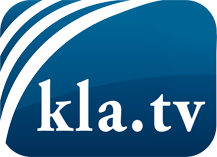 ce que les médias ne devraient pas dissimuler...peu entendu, du peuple pour le peuple...des informations régulières sur www.kla.tv/frÇa vaut la peine de rester avec nous! Vous pouvez vous abonner gratuitement à notre newsletter: www.kla.tv/abo-frAvis de sécurité:Les contre voix sont malheureusement de plus en plus censurées et réprimées. Tant que nous ne nous orientons pas en fonction des intérêts et des idéologies de la système presse, nous devons toujours nous attendre à ce que des prétextes soient recherchés pour bloquer ou supprimer Kla.TV.Alors mettez-vous dès aujourd’hui en réseau en dehors d’internet!
Cliquez ici: www.kla.tv/vernetzung&lang=frLicence:    Licence Creative Commons avec attribution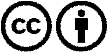 Il est permis de diffuser et d’utiliser notre matériel avec l’attribution! Toutefois, le matériel ne peut pas être utilisé hors contexte.
Cependant pour les institutions financées avec la redevance audio-visuelle, ceci n’est autorisé qu’avec notre accord. Des infractions peuvent entraîner des poursuites.